SISTEMATIKA PROPOSALLampiran 2: Halaman JudulPROPOSAL SKEMA (Times New Roman size 12pt, all caps, bold, centered)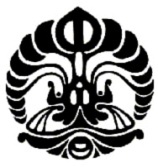 Judul(Times New Roman size 12 pt, bold, centered)Nama Pengusul(Times New Roman size 12 pt, bold, centered)NIP/NUP(Times New Roman size 12 pt, bold, centered)Fakultas(Times New Roman size 12 pt, bold, centered)Universitas Indonesia(Times New Roman size 12 pt, bold, centered)Tahun 2022Lampiran 3: Lembar PengesahanLEMBAR PENGESAHANJudul				: 							Topik Prioritas 		: 							Fokus Riset UI		: 							Target SDG’s			: 								Skema				: 							Rumpun Ilmu		: 							Fakultas			: 							Pengusul			Nama Lengkap		:								NIP/NUP			: 							Jabatan Fungsional	: 							Program Studi		: 							Nomor HP			: 							Alamat surel (e-mail)	: 							Total biaya yang diusulkan	: 							Depok, 		2022Lampiran 4: Substansi (maksimal 3 halaman)Lampiran 5: Rencana Anggaran Biaya (RAB) dan rinciannyaRincian RAB*) Skema PUTI RA Q1 dibuat dalam 1 (satu) tahun anggaranLampiran 6: Data Publikasi PengusulIdentitas DiriB. Identitas sebagai penulisPublikasi IlmiahTerindeks Scopus (3 Tahun Terakhir)Semua data yang saya isikan dan tercantum dalam biodata ini adalah benar dan dapat dipertanggungjawabkan untuk memenuhi salah satu persyaratan dalam pengajuan usulan proposal PUTI.Depok,			2022Pengusul,Tanda Tangan(Nama Lengkap)Lampiran 7: Surat Pernyataan (periset utama)SURAT PERNYATAANYang bertanda tangan di bawah ini:Nama	: ………………………………………………………………….Tempat/Tanggal Lahir	: ………………………………………………………………….NIP/NUP	: ………………………………………………………………….Program Studi/Fakultas	: ………………………………………………………………….Alamat	: ………………………………………………………………….dengan ini menyatakan sejujurnya bahwa usulan proposal saya dengan judul:yang diajukan dalam Skema 				 bersifat original dan belum pernah dibiayai oleh lembaga/instansi lain. Saya bersedia mengikuti seluruh tahapan dan melaporkan hasil sesuai target luaran wajib skema hibah.Bilamana di kemudian hari ditemukan ketidaksesuaian dengan pernyataan ini, maka saya bersedia dituntut dan diproses sesuai dengan ketentuan yang berlaku dan mengembalikan seluruh biaya yang sudah diterima ke kas Universitas Indonesia.Demikian pernyataan ini dibuat dengan sesungguhnya dan dengan sebenar-benarnya tanpa adanya unsur paksaan dari siapapun.				Dibuat di:………………………………………				Pada Tanggal:…………..…………………2022Mengetahui,						        Yang membuat pernyataan						                (METERAI Rp10.000)Wakil Dekan Fakultas							Nama PengusulNIP…………………………….					NIP……………………..Lampiran 8: Surat Pernyataan (periset anggota/pembantu periset)SURAT PERNYATAANYang bertanda tangan di bawah ini:Nama	: ………………………………………………………………….Tempat/Tanggal Lahir	: ………………………………………………………………….NIP/NUP	: ………………………………………………………………….Program Studi/Fakultas	: ………………………………………………………………….Alamat	: ………………………………………………………………….Dengan ini menyatakan kesediaan untuk ikut serta sebagai periset anggota/pembantu periset dan meluangkan waktu selama jam/pekan dalam riset yang diusulkan oleh...........................dengan judul ...................................................... Apabila saya ternyata dikemudian hari tidak memenuhi kesediaan yang telah disebutkan di atas, maka saya bersedia diberhentikan keikutsertaannya dari riset tersebut.Demikian pernyataan ini dibuat dengan sesungguhnya dan dengan sebenar-benarnya tanpa adanya unsur paksaan dari siapapun.				Dibuat di:………………………………………				Pada Tanggal:…………..…………………2022						        Yang membuat pernyataan						                (METERAI Rp10.000)NamaNIP	Lampiran 9: Contoh letter of agreement for research collaboration, LoAKOP INSTITUSI KOLABORATORDate…….. 2022Collaboration on the project: “……………”Dear Dr. DedeI am pleased to inform you that I accept your invitation to collaborate on the project entitled “………….” submitted for Hibah PUTI 2022 at University of Indonesia. I am happy to assist you on ……… in my research facilities at ……..  It is our hope that, the output of this project will make a substantial scientific contribution for the project. The results obtained in this project will also be published in Q1/Q2/Q3 journals in the related field and will be presented in several international as well as national conferences. Sincerely,…………………Lampiran 10: Contoh acknowledgementThis research is funded by Directorate of Research and Development, Universitas Indonesia under Hibah PUTI 2022 (Grant No. ………………..)”.Menyetujui,Wakil Dekan I Fakultas/Wakil Direktur SekolahTanda tangan dan Cap(Nama lengkap & gelar)NIP/NUPPeriset Utama(Nama lengkap & gelar)NIP/NUPTopik Prioritas (pilih salah satu)Emerging diseases: Covid-19 and post covid-19; Mitigasi Perubahan Iklim; Energi berkelanjutan dan kesiapan masa depan; Disrupsi dan transformasi sosial; Stunting, obesitas dan penyakit tidak menular; danDigital economy. Judul (Title) Abstrak (100—250 kata)Latar Belakang (Background)Tujuan Riset (Objective)Kebaruan (Novelty)Jelaskan posisi riset terhadap hasil-hasil riset di publikasi di jurnal internasional yang sudah ada dan sebutkan kebaruannyaMetodologi (Method)Target Luaran Publikasi (Output)Cantumkan target publikasi sesuai kriteria skemaPustaka (References)Kata Kunci (Keywords)Cantumkan 5 kata kunci yang digunakan dalam fitur pencarian riset Anda dalam database riset Judul : 						Pengusul: 						Skema: 						Fakultas: 						DeskripsiBiayaBiayaDeskripsiTahun 2022* (85%)Tahun 2023 (15%)HonorBiaya Bahan Habis PakaiBiaya PerjalananBiaya Operasional LainnyaTotalDeskripsiJustifikasi PemakaianKuantitasHarga Satuan(Rp)Biaya (Rp)Biaya (Rp)DeskripsiJustifikasi PemakaianKuantitasHarga Satuan(Rp)Tahun 2022* (85%)Tahun 2023 (15%)HonorHonorHonorHonorHonor Pembantu PerisetSUBTOTAL (Rp)SUBTOTAL (Rp)SUBTOTAL (Rp)SUBTOTAL (Rp)Biaya Bahan Habis PakaiBiaya Bahan Habis PakaiBiaya Bahan Habis PakaiBiaya Bahan Habis PakaiBahan LaboratoriumBiaya proofreadingBiaya PublikasiSUBTOTAL (Rp)SUBTOTAL (Rp)SUBTOTAL (Rp)SUBTOTAL (Rp)Biaya PerjalananBiaya PerjalananBiaya PerjalananBiaya PerjalananBiaya tiketBiaya akomodasiTansport lokalSUBTOTAL (Rp)SUBTOTAL (Rp)SUBTOTAL (Rp)SUBTOTAL (Rp)Biaya Operasional LainnyaBiaya Operasional LainnyaBiaya Operasional LainnyaBiaya Operasional LainnyaATKFotokopiSUBTOTAL (Rp)SUBTOTAL (Rp)SUBTOTAL (Rp)SUBTOTAL (Rp)Total Anggaran (Rp)Total Anggaran (Rp)Total Anggaran (Rp)Total Anggaran (Rp)Menyetujui,Depok,                           2022Wakil Dekan I FakultasTanda tangan dan Cap(Nama lengkap & gelar)NIP/NUPPeriset Utama(Nama lengkap & gelar)NIP/NUP1Nama Lengkap (dengan gelar)2Jenis KelaminLaki-laki/ Perempuan3Fakultas/ Sekolah dan Prodi4NIP/NUP5E-mail6Nomot Telepon/HP1Nama yang digunakan dalam publikasia. Last nameb. First name/ abbreviation2.Scopus Author / Web of Science ID Info Scopus/ Web of Scienceh-index:  , jumlah dokumen:total sitasi:  ...... oleh ....... dokumen3. ID Orchid (jika ada)4.ID Google Scholarh-index:            , jumlah dokumenTotal sitasi:  ...... oleh ....... dokumenNo.JudulBentuk (Jurnal, Prosiding, Book Chapter, dll)Volume/ Nomor/TahunPosisi(First /Co-/Corresponding Author)123